Öğrenci:Formu ilgili yarıyılın en geç yedinci haftası sonuna kadar teslim eder.Transkriptini ekler.Akademik Danışmanının ve Bölüm Başkanının onayını alır.Bütün belgeleri İşletme ve Yönetim Bilimleri Fakülte Sekreterliği’ne teslim eder.Lisans eğitimi boyunca en fazla dört dersten çekilebilir.Bir dersten en fazla bir kere çekilebilir.Aldığı tek dersten çekilemez.İlgili Yönetmelik maddesi: Md. 31 (1) Öğrenciler dönemlik derslerden ilgili yarıyılın  yedinci haftası sonuna kadar, yıllık derslerden ise on dördüncü haftası sonuna kadar kayıtlı oldukları bir dersten danışmanlarının olumlu görüşü ve ilgili yönetim kurulunun onayı ile çekilebilirler. Dersten çekilme işlemleri aşağıdaki gibi uygulanır. (a) Birinci yıl hariç, öğrenim süresince ön lisans programlarında en çok iki, lisans programlarında en çok dört dersten çekilmek mümkündür, (b) Öğrenciler kayıtlı oldukları tek dersten çekilemezler, (c) Öğrenciler öğrenimleri süresince aynı dersten yalnızca bir defa çekilebilirler, (ç) Dersten çekilme durumunda ücret iadesi yapılmaz. (Önlisans ve Lisans Eğitim-Öğretim ve Sınav Yönetmeliği)Tarih: …/…/20…İşletme ve Yönetim Bilimleri  Fakültesi Dekanlığı’naFakülteniz ……………………………………………………… bölümü ……………………. numaralı öğrencisiyim. 20…/20… Güz/Bahar döneminde kayıtlı olduğum, kodu ve adı aşağıda belirtilen dersten çekilmek istiyorum. Dersten çekilme durumunda ders ücretini ödeme sorumluluğumun devam edeceğini anlıyorum.Gereğini saygılarımla arz ederim. Bu kısım öğrencinin danışmanı tarafından doldurulacaktırDanışmanın Adı Soyadı, İmzası:Bu kısım bölüm başkanı tarafından doldurulacaktırBölüm Başkanının Adı Soyadı, İmzası: Ek:	Transkript (öğrenci tarafından eklenecektir)E-posta:Ad Soyad:Tel:İmza:Dersin kodu ve adıŞubeDersin Öğretim ÜyesiÖğrenci daha önce bu dersten çekilmemiştir.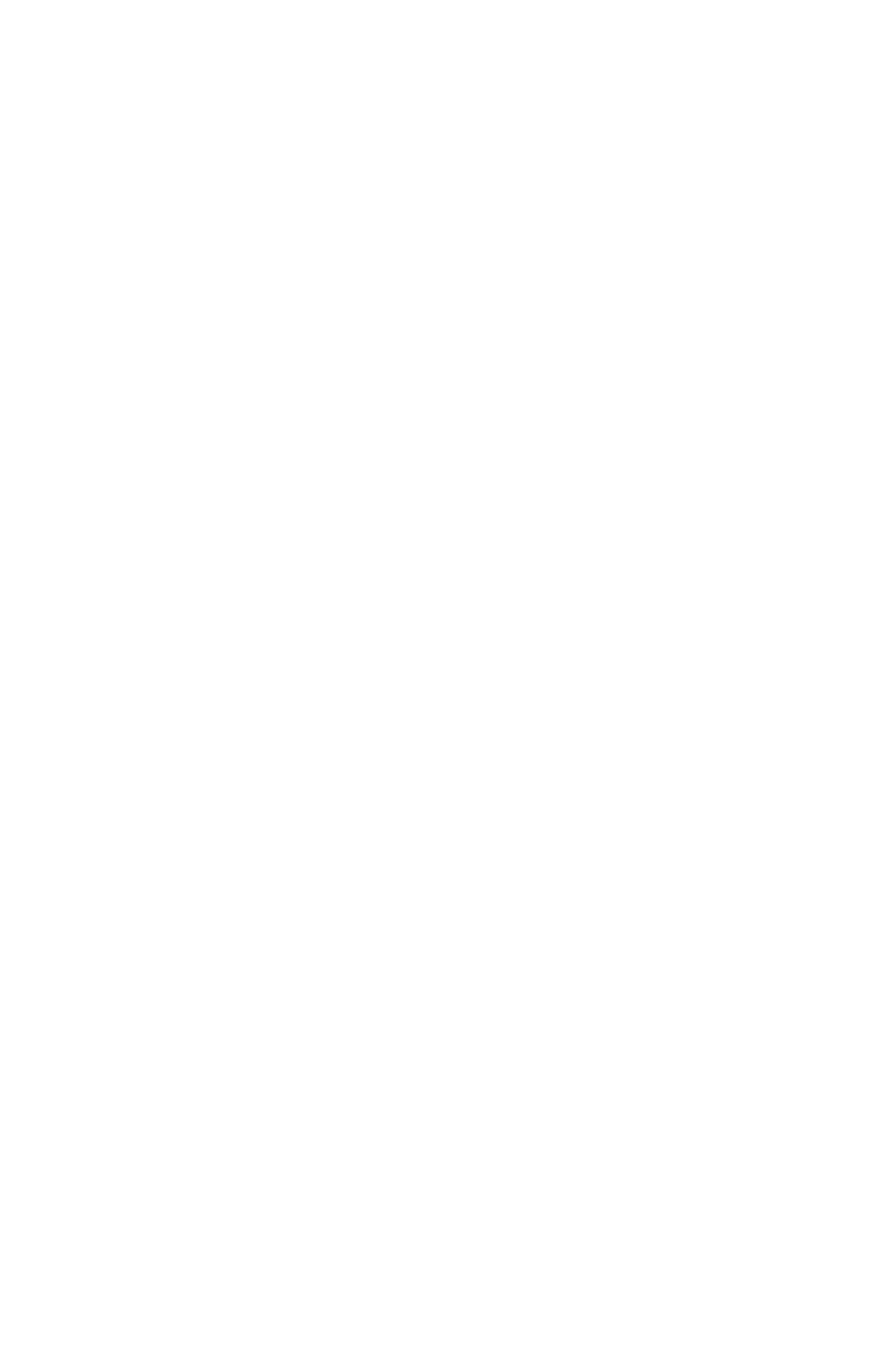 Öğrenci bugüne kadar dörtten az dersten çekilmiştir.Öğrencinin aldığı tek ders değildir.Öğrencinin dersten çekilmesi uygundur.uygun görülmüştür.Öğrencinin dersten çekilmesi uygundur.uygun görülmemiştir.